TITLEA Mini Project/ Seminar Report Submitted 
In partial fulfillment of the requirements for the award of the degree ofMASTER OF TECHNOLOGYinTHERMAL ENGINEERING/ MACHINE DESIGNbyxxxxxx15N31A0304Under the guidance ofNAME OF THE GUIDEDesignation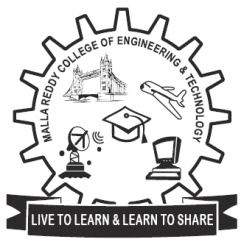 MALLA REDDY COLLEGE OF ENGINEERING & TECHNOLOGYDEPARTMENT OF MECHANICAL ENGINEERING (Autonomous Institution- UGC, Govt. of India) (Affiliated to JNTUH, Approved by AICTE, NBA &NAAC with ‘A’ Grade)Secunderabad – 500100, Telangana State, India
www.mrcet.ac.in20XX